Безопасность — главный принцип, который обязательно должен соблюдаться при дорожном движении. При этом он обязателен не только для водителей автотранспортных средств, но и для пешеходов. Согласно официальной статистике, наезд на пешехода — наиболее распространенный вид дорожно- 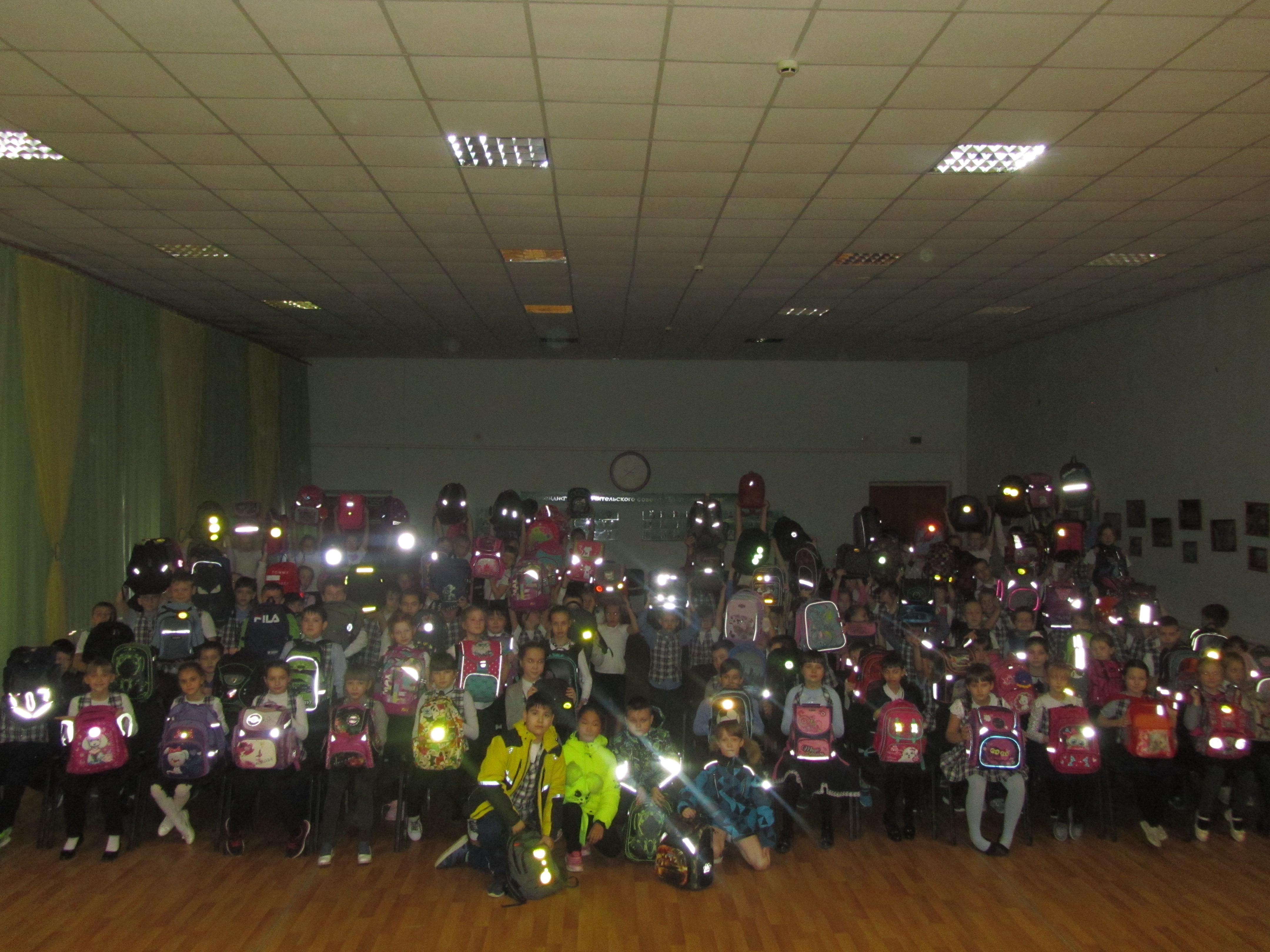  транспортных 	  происшествий,  которые происходят  преимущественно в  темное время суток.  Выбирая одежду (практичных) темных  тонов, пешеход   становится         практически   незаметным на   дороге, особенно  в пасмурную погоду и в сумерки. Для пешехода очень важно быть «видным» обозначить себя на дороге. Для этого необходимо использовать световозвращающие элементы, которые позволят водителю, движущемуся с ближним светом фар, увидеть пешехода на расстоянии 130-140 метров, а если их нет — в лучшем с расстояния 25-40 метров. Позволит ли водителю расстояние в 25-40 метров, да еще с учетом мокрого дорожного покрытия, остановить транспортное средство? Не факт! Световозвращающие элементы необходимо прикреплять к верхней одежде, рюкзакам, сумкам, так, чтобы при переходе через проезжую часть на них падал свет фар автомобилей, и они всегда были видны водителю. Рекомендуем родителям контролировать ношение ребенком световозвращающих элементов, независимо от времени суток и времени года, особенно в непогоду. Госавтоинспекция напоминает, что согласно п.4.1 ПДД, люди, находящиеся ночью на проезжей части дороги вне населенных пунктов, должны иметь при себе предметы со световозвращающими элементами и обеспечивать видимость этих предметов водителям транспортных средств. Уважаемые пешеходы, помните - ваша безопасность в ваших руках! Используйте световозвращающие элементы во время передвижения по проезжей части в темное время суток или в условиях недостаточной видимости. Н. Смирнова, ст. инспектор по пропаганде отдела Госавтоинспекции МО МВД РФ «Пугачевский» Саратовской области